v  súlade  s ustanoveniami  § 6 ods. 1, § 4 ods. 3 písm. h), § 4 ods. 5 ,písm. a), bod 6 a § 11 ods. 4 písm. g) zákona č. 369/1990 Zb.  o obecnom  zriadení  v  znení  neskorších  predpisov   v y d á v aVŠEOBECNE ZÁVÄZNÉ  NARIADENIE  o verejnom poriadku a o pravidlách na udržiavanie čistoty a ochranu verejnej zelene v Obci TureckáNávrh tohto všeobecne záväzného nariadenia (VZN) na pripomienkovanie v zmysle § 6 ods. 4 zákona. 369/1990 Zb. o obecnom zriadení v znení neskorších predpisov)Schválené všeobecne záväzné nariadenie OBEC TURECKÁ 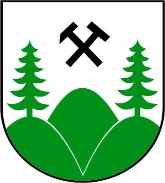 Všeobecne záväzné nariadenieObce TURECKÁČ. 2/2018o verejnom poriadku a o pravidlách na udržiavanie čistoty a ochranu verejnej zelene v Obci Turecká	Obecné zastupiteľstvo Obce Turecká sa podľa ust.  § 6 ods. 1, 2 v spojení s ust. § 4 ods. 5 písm. a) bod 2, 5  a  § 11 ods. 4 písm. g)  zákona č. 369/1990 Zb. o obecnom zriadení v znení neskorších predpisov uznieslo na tomto všeobecne záväznom nariadení:Článok I.  ÚVODNÉ USTANOVENIEÚčelom tohto všeobecne záväzného nariadenia je stanoviť pravidlá pre udržiavanie verejného poriadku, čistoty a ochrany verejnej zelene v obci Turecká (ďalej aj len „obec“) s cieľom vytvoriť podmienky pre zabezpečovanie ochrany života, zdravia a majetku na území obce, ako i zabezpečenie čistého životného prostredia s dostatkom zelene na území obce.Toto VZN je záväzné na území obce pre všetkých obyvateľov obce, osoby prechádzajúce alebo zdržiavajúce sa na území obce, fyzické a právnické osoby podnikajúce alebo pôsobiace na území obce.Článok II.  VYMEDZENIE NIEKTORÝCH POJMOVVerejným poriadkom sa pre účely tohto VZN rozumie súhrn podmienok a povinností upravujúcich: udržiavanie verejného poriadku a čistoty v obci, dodržiavanie nočného pokoja, užívanie verejných priestranstiev, čistenie chodníkov a komunikácií, ochranu verejnej zelene, používanie zábavnej pyrotechniky, umiestňovanie plagátov a reklamných zariadení, ochranu pôdy, vody a vodných tokov.Územím obce je katastrálne územie Turecká.Verejným priestranstvom pre účely tohto VZN je ulica, námestie, park, trhovisko a iný priestor prístupný verejnosti bez obmedzenia, ktorý bez ohľadu na vlastnícke vzťahy slúži na všeobecné užívanie.Chodníkom sa v zmysle tohto VZN rozumie spevnená plocha vyhradená výlučne pre pohyb chodcov, ktorá je spravidla oddelená od vozovky výškovo, alebo iným spôsobom.Verejnou komunikáciou sa v zmysle tohto VZN rozumie cesta pre motorové a nemotorové vozidlá slúžiaca pre dopravu osôb a nákladov, nachádzajúca sa na území obce.Parkoviskom sa v zmysle tohto VZN rozumie tá časť verejnej komunikácie, ktorá slúži na odstavovanie cestných motorových a nemotorových vozidiel.Automobilovým a iným vrakom sa v zmysle tohto VZN rozumie osobné, alebo nákladné motorové vozidlo, autobus, alebo iný dopravný prostriedok, ktorý pre svoj technický stav neslúži svojmu účelu, alebo bol vyňatý z evidencie motorových vozidiel  a nachádza sa na verejnom priestranstve.Verejným zariadením sa na účely tohto VZN rozumie najmä verejné osvetlenie, plochy určené na zverejňovanie oznamov pre občanov, všeobecne záväzných nariadení obce, reklám, obecné kvetináče, prvky architektúry, zábradlia na mostoch, lavičky, hojdačky, preliezačky, pieskoviská, dopravné značky, označenia, informačné a smerové tabule a všetko súvisiace príslušenstvo.Za verejné zariadenie sa na účely tohto VZN považuje aj majetok ostatných fyzických a právnických osôb ak slúži verejnosti na akékoľvek účely.V pochybnostiach či ide o verejné priestranstvo, verejné zariadenie alebo verejnú zeleň rozhoduje obecné zastupiteľstvo.Verejnú zeleň tvoria všetky porasty – najmä stromy ovocné, okrasné, kríky, kvetiny, tráva.Čas nočného pokoja je od 22.00 hod. do 06.00 hod..Vozidlá na účely tohto VZN sú všetky motorové vozidlá, osobné, nákladné, vrátane prívesov, návesov, motocykle, autobusy, obytné prívesy, traktory vrátane prívesov, poľnohospodárske, stavebné a iné stroje.Poškodzovaním, znečisťovaním, ničením sa rozumie manipulovanie akýmkoľvek poškodzujúcim alebo znečisťujúcim spôsobom, napr.: sprejovanie, znečisťovanie bahnom, splaškami, exkrementami, saponátmi a inými látkami, rozbíjanie zariadení, premiestňovanie alebo skrývanie zariadení.Priestupok je zavinené konanie, ktoré porušuje alebo ohrozuje záujem spoločnosti a je za priestupok označené v zákone č. 372/1990 Z. z. o priestupkoch v znení neskorších predpisov, alebo v inom zákone, alebo ide o porušenie tohto VZN, ak nejde o iný správny delikt postihnuteľný podľa osobitných právnych predpisov, alebo o trestný čin.Článok III.  UDRŽIAVANIE VEREJNÉHO PORIADKU V záujme ochrany života, zdravia a majetku v obci s cieľom zlepšiť kvalitu života, čistotu a životné prostredie v obci sa na verejných priestranstvách zakazuje:svojvoľne zakladať skládky odpadu mimo miest na to vymedzených,znečisťovať verejné priestranstvo akýmikoľvek vecami napr.: exkrementami, smetím, papiermi, ohorkami z cigariet, zvyškami jedál, odpadkami z domov, bytov, prevádzok stolového alebo stánkového predaja,vyberať odpad z nádob na to určených a z veľkoobjemových kontajnerov,odvážať, ukladať domové odpadky, drobný stavebný odpad a ostatný komunálny odpad na iné miesta, než sú na tieto účely vyhradené,spaľovať smeti, domový odpad alebo iný odpad (napríklad pneumatiky, plastové nádoby) na zemi alebo v smetných nádobách,skladovať na verejných priestranstvách akékoľvek veci bez povolenia obce,čistiť, umývať a opravovať dopravné prostriedky, stroje a zariadenia, alebo inak znečisťovať verejné priestranstvo splaškovými vodami a inými znečisťujúcimi tekutinami, s výnimkou nevyhnutného čistenia skiel, reflektorov a koncových svetiel,parkovaním zamedzovať prejazdu vozidiel záchrannej služby, hasičov, polície a vozidiel technických služieb za účelom odvozu komunálneho odpadu alebo vykonávania zimnej údržby,predávať tovar bez povolenia obce resp. bez dokladu o zaplatení poplatku za predajné miesto a bez ďalších potrebných povolení na verejnom priestranstve a mimo priestranstiev na to určených,poškodzovať, znečisťovať, ničiť verejné priestranstvá  a zariadenia, budovy, kultúrne pamiatky, domové fasády, informačné zariadenia, oplotenia, zariadenia detských ihrísk a športovísk,odcudzovať, poškodzovať, ničiť verejnú zeleň. Vyrubovať stromy a kríky na verejných priestranstvách bez písomného povolenia obce,poškodzovať, znečisťovať, ničiť majetok fyzických a právnických osôb, nachádzajúci sa na území obce,na autobusových zastávkach a na ostatných verejných priestranstvách vymedzených v § 7 zákona č. 377/2004 Z. z. o ochrane nefajčiarov a o zmene a doplnení niektorých zákonov v znení neskorších predpisov,  ničiť, poškodzovať, znečisťovať, zamieňať, pozmeňovať, zakrývať alebo premiestňovať dopravné značky, turistické značky alebo orientačné zariadenia a orientačné tabule.poškodzovať zariadenia verejného osvetlenia a miestneho rozhlasu,konzumovať alkoholické nápoje na verejných priestranstvách ako i pred reštauráciami a obchodnými zariadeniami pokiaľ preto neboli vytvorené stolovacie a hygienické podmienky,porušovať zaužívané spoločenské pravidlá správania sa, morálky a etiky, zásady občianskeho spolunažívania najmä znečisťovaním verejného priestranstva vykonávaním telesnej potreby, zvratkami, pľuvaním, obťažovaním občanov oplzlým nadávaním a ďalšími konaniami, ktoré na verejnom priestranstve a priestoroch verejne prístupných vzbudzujú verejné pohoršenie,obťažovať občanov výbuchmi, detonáciami a svetlom pochádzajúcim z používania zábavnej a inej pyrotechniky, mimo prípadov povolených obcou (viď. čl. XIII tohto VZN,vstupovať so psami, alebo inými zvieratami na  detské ihriská, pieskoviská, športoviská a iných priestorov kde je to zakázané,odstraňovať zo svojej pôdy korene stromu patriaceho susedovi alebo odstraňovať vetvy     susedovho stromu presahujúce na pozemok nešetrným spôsobom a v nevhodnom ročnom období,umožňovať prenikanie chovaných domácich alebo hospodárskych zvierat a hydiny na cudzie   pozemky a verejné priestranstvá.Článok IV.DODRŽIAVANIE NOČNÉHO POKOJAČas nočného pokoja je na celom území obce stanovený od 22:00 hodiny do 06:00  hodiny.Majitelia psov a iných domácich a hospodárskych zvierat sú povinní zabezpečiť, aby nočný pokoj nebol neprimerane narušovaný zvukovými alebo inými prejavmi týchto zvierat.Občanom obce, jej návštevníkom, podnikateľským a iným subjektom, je zakázané rušiť nočný pokoj hlasovými, zvukovými, svetelnými prejavmi, ako spevom, produkovanou a reprodukovanou hudbou, hlukom motorov áut a strojov, výbušninami, signálnymi a osvetľovacími svetlicami a pod..Zákaz podľa ods. 3 tohto článku sa nevzťahuje :na výročné a slávnostné akcie organizované obcou,na činnosti určené plánom úpravy a čistenia komunikácií, ich zimnej  údržby, odstraňovanie havárií inžinierskych sietí, úpravy verejnej zelene v letných mesiacoch, ktoré nie je možné vykonať v inom čase.Článok V.OSOBITNÉ UŽÍVANIE VEREJNÉHO PRIESTRANSTVAUžívať verejné priestranstvo krátkodobo, t.j. do 3. kalendárnych dní na iný účel, ako je určený, možno len po vydaní písomného súhlasu obce. Takýto súhlas je potrebný na osobitné užívanie verejného priestranstva.Osobitným užívaním verejného priestranstva je i dlhodobé parkovanie motorového vozidla,  návesu, obytných a iných druhov prívesných vozíkov.Každý, komu bolo povolené osobitné užívanie verejného priestranstva, je povinný:verejné priestranstvo užívať tak, aby bol čo najmenej obmedzený jeho účel,zabrániť poškodeniu verejného priestranstva a jeho zariadení,zabrániť znečisťovaniu verejného priestranstva, prípadné znečistenie ihneď odstrániť, alebo ak znečistenie sám nespôsobil, znečistenie ohlásiť obci,zabezpečiť prístup k technologickým zariadeniam podzemných inžinierskych sietí (kanalizačné šachty, uzávery vody, plynu a podobne),vykonať opatrenia potrebné pre zaistenie bezpečnosti ostatných užívateľov verejného priestranstva,užívať len vyhradený priestor a dodržiavať stanovené podmienky,ihneď po skončení osobitného užívania verejného priestranstva dať verejné priestranstvo na svoje náklady do pôvodného stavu.Stavebné a sypké materiály možno na verejných priestranstvách skladovať len spôsobom zabraňujúcim ďalšiemu znečisteniu verejného priestranstva.Zvyšky stavebného materiálu musí vlastník nehnuteľnosti zabezpečiť tak, aby neprekážali na verejnom priestranstve. Zároveň je vlastník nehnuteľnosti  povinný po skončení stavebných prác odstrániť všetky stavebné hmoty, náradie a pod., verejné priestranstvo vyčistiť a uviesť do pôvodného stavu.Pri opravách striech, výmene krytiny, odkvapových žľabov, pri opravách komínov, odstraňovaní cencúľov a podobne musí organizácia vykonávajúca práce, alebo vlastník predmetnej nehnuteľnosti vykonať bezpečnostné opatrenia postavením výstražných značiek a zábran, ak sa týmito prácami zasahuje do verejného priestranstva. Materiál sa nesmie zhadzovať priamo na verejné priestranstvo, mimo prípadov, ak je na toto priestranstvo vopred pripravené.Vlastníci alebo užívatelia predajných miest a obchodov sú povinní zabezpečiť poriadok a čistotu v priestore najmenej 5 m okolo nich.Článok VI.ČISTENIE CHODNÍKOV, UDRŽIAVANIE ZELENE – POVINNOSTI VLASTNÍKOV NEHNUTEĽNOSTÍUdržiavaním čistoty a schodnosti chodníkov sa rozumie ich zametanie, odstraňovanie blata, snehu, buriny, odpadkov a iných nečistôt.Na území obce je povinný čistiť chodníky, schody správca miestnej komunikácie ktorou je obec. Nečistoty sa ukladajú do smetných nádob. Zakazuje sa zhŕňať nečistoty do vozovky, na verejnú zeleň, do kanálových vpustí, na zelené pásy, alebo ponechávať ich zhrnuté na chodníkoch, alebo ich spaľovať.Ak sú pri chodníkoch majiteľmi, alebo správcami domových nehnuteľností vysadené plochy zelene, sú majitelia povinní takéto plochy pravidelne udržiavať v čistote.Údržba chodníkov v zimnom  období sa zabezpečuje odstraňovaním snehu a ľadu, posýpaním chodníkov inertným materiálom, aby tento mohol v plnej miere slúžiť svojmu účelu. Zároveň je zakázané používať soľ na odstraňovanie snehu a ľadu na všetkých zrekonštruovaných chodníkoch. Sneh a ľad z chodníka treba odpratať tak, aby sa ním nezatarasili priechody cez komunikáciu, schody a vjazdy do budov alebo iných zariadení alebo plochy využívané na manipuláciu s materiálom alebo tovarom. Ak sa vytvoria na streche alebo odkvapoch cencúle, vlastník, správca alebo užívateľ tejto nehnuteľnosti je povinný vykonať také opatrenia, aby cencúle a ľad zo strechy neohrozili život alebo zdravie ľudí.Pri znečistení chodníkov, ktoré spôsobí alebo môže spôsobiť závadu v schodnosti, je povinný ten, kto znečistenie spôsobil, bez prieťahov ho odstrániť chodník uviesť do pôvodného stavu; ak sa tak nestane, je povinný uhradiť správcovi chodníkov náklady spojené s odstránením znečistenia a s uvedením chodníku do pôvodného stavu.Pri poškodení chodníka, ktoré spôsobí alebo môže spôsobiť závadu v schodnosti, je povinný ten, kto poškodenie spôsobil, uhradiť správcovi chodníka náklady spojené s odstránením poškodenia a s uvedením chodníka do pôvodného stavu, pokiaľ sa nedohodne so správcom chodníka, že poškodenie odstráni sám.Nehnuteľnosti, dvory, záhrady a ploty, ktoré hraničia s verejným priestranstvom a s inou  nehnuteľnosťou je povinný vlastník prípadne užívateľ udržiavať tak, aby sa nečistoty z nich nedostávali na verejné priestranstvá. Majitelia alebo užívatelia domov a záhrad sú povinní konáre stromov, kríkov a iných rastlín vyčnievajúcich na cesty, chodníky a ulice ostrihať,  konáre príp. vetvy prerastajúce cez ploty upraviť tak, aby neprekážali chodcom a nenarúšali   premávku, zimnú údržbu a strojné čistenie obce.Uličné priečelia všetkých objektov udržiavať čisté, zbavené nevhodných nápisov a kresieb, dvory, záhrady, priľahlé plochy a chodníky, ale aj stromy a kríky udržiavať tak, aby týmito nedochádzalo k znečisťovaniu priľahlého verejného priestranstva.Kvetináče, ozdobné nádoby a iné predmety umiestniť na oknách a balkónoch tak, aby týmito neboli ohrozovaní chodci  a nebolo znečisťované verejné priestranstvo.Firemné tabule a reklamné zariadenia udržiavať čisté, pravidelne ich obnovovať a umiestňovať tak, aby neohrozovali chodcov  a netvorili prekážku ich voľného pohybu.Prevádzkovatelia bufetov, predajných stánkov, obchodných zariadení pre predaj potravinárskeho tovaru, lahôdok, cukroviniek, ovocia a zeleniny sú  povinní zabezpečiť poriadok a čistotu v bezprostrednom okolí zariadenia. Zariadenie vybaviť potrebným počtom odpadkových košov a smetných nádob, starať sa o ich riadny stav a ich pravidelné vyprázdňovanie.Prevádzkovatelia obchodných a iných zariadení vybavených výkladnými skriňami, zodpovedajú za ich čistotu, aranžérsku úpravu a estetický vzhľad.Článok VII.UDRŽIAVANIE ČISTOTY A ZJAZDNOSTI KOMUNIKÁCIÍUdržiavaním čistoty a zjazdnosti komunikácií sa rozumie ich zametanie, kropenie, umývanie, odstraňovanie snehu, náladia a čistenie kanalizačných a dažďových vpustí.Za údržbu a čistotu obecných komunikácií zodpovedá obec. Výkon správy obecných komunikácií môže obec zmluvne previesť na iné subjekty.Rozsah, spôsob a frekvencia úkonov vyplývajúcich z čistenia a údržby zjazdnosti obecných komunikácií sa riadi harmonogramom stanoveným obcou.Zimnú údržbu miestnych komunikácií zabezpečuje obec.V prípade snehovej kalamity alebo inej mimoriadnej udalosti je povinná fyzická alebo právnická osoba uposlúchnuť výzvu obce s určením podmienok pre likvidáciu kalamity a lebo inej mimoriadnej udalosti v zmysle platných právnych noriem.Článok VIII.PODMIENKY PRE JAZDU VOZIDIEL  Zakazuje sa jazdiť s dopravnými prostriedkami, ktoré samotné alebo svojim nákladom znečisťujú verejné priestranstvá. Dopravné prostriedky musia byť zbavené nečistôt pred ich vjazdom na verejné priestranstvo, najmä vozidlá vychádzajúce zo stavenísk, súkromných pozemkov a z poľnohospodárskych pozemkov.Ten, kto dopravným prostriedkom znečistí verejné priestranstvo (vlastník, prevádzkovateľ) je povinný ho bezodkladne, bez prieťahov vyčistiť, resp. zabezpečiť očistenie na vlastné náklady.Prepravovaný náklad musí byť zabezpečený tak, aby rozprašovaním, rozsypávaním alebo odkvapkávaním neznečisťoval vozovku a ovzdušie. Prikryté plachtou musia byť sypké hmoty, kovové triesky, seno, slama, piliny a podobné materiály. Materiály, ktoré spôsobujú zápach sa môžu prepravovať len v uzavretých nádobách, krytých vozidlách, alebo na vozidlách, ktoré sú zakryté iným spôsobom.Ak vodič zistí poruchu na vozidle (napr. únik paliva, prípadne motorového oleja), alebo na náklade, ktorá by mohla znečistiť verejné priestranstvo, je povinný ju bezodkladne, bez prieťahov odstrániť. Ak to nemôže vykonať, môže v jazde pokračovať len na miesto, kde môže poruchu odstrániť. Je povinný vykonať také opatrenia, aby znečisťovanie verejného priestranstva bolo obmedzené na najmenšiu možnú mieru a zároveň je povinný vzniknuté znečistenie bezodkladne odstrániť.Zakazuje sa po vlastnej osi premiestňovať vozidlá s kovovými pásmi a ťažké mechanizačné prostriedky po verejnom priestranstve s výnimkou, ak to umožňujú dopravné predpisy.Článok X.  PREKÁŽKY NA VEREJNOM PRIESTRANSTVEUmiestňovanie dočasných prekážok okrem povolených výnimiek obcou a umiestňovanie trvalých prekážok na verejných priestranstvách je zakázané. Na verejných priestranstvách sa zakazuje umiestňovať najmä: 									stavebný a iný materiál,akékoľvek vozidlá a vraky,okrasné kamene, tyče, pätníky a iné prekážky,ktoré bránia v plynulej premávke  a najmä na úzkych komunikáciách bránia vyhýbaniu sa protiidúceho vozidla, sú spôsobilé blokovať vjazd alebo prejazd vozidiel zimnej údržby, záchrannej zdravotnej služby, hasičov alebo polície pri ochrane života, zdravia a majetku občanov.Všetky prekážky umiestnené na verejných priestranstvách je povinný bezodkladne odstrániť ten, kto prekážku na verejné priestranstvo umiestnil (okrem povolených výnimiek).V prípade, ak obec zistí umiestnenie prekážky na verejných priestranstvách a ten, kto prekážku umiestnil ju po upozornení obcou bezodkladne neodstráni,  odstráni obec prekážku na jeho náklady. Obec odstráni prekážku na verejnom priestranstve na náklady toho kto ju na verejné priestranstvo umiestnil i v prípade, ak odstránenie prekážky neznesie odklad a obec nemá možnosť alebo čas upozorniť dotknutú osobu na povinnosť prekážku z verejného priestranstva odstrániť.  Odstránenie prekážky nemá vplyv na možnosť uloženia pokuty tomu, kto prekážku na verejné priestranstvo umiestnil.  Článok XI.UDRŽIAVANIE ČISTOTY PÔDY, VODY A VODNÝCH TOKOVZakazuje sa vhadzovať do korýt vodných tokov akékoľvek predmety, ktoré by mohli spôsobiť ich znečistenie, ukladať veci na brehoch vodných tokov na miestach, z ktorých by mohli byť splavené do vodných tokov a spôsobiť ich znečistenie. Je zakázané v korytách vodných tokov vytvárať umelé zábrany, zátarasy a iné prekážky.Zakazuje sa do vodných tokov, kanalizácie a do pôdy vypúšťať alebo vylievať škodlivé tekutiny (zvyšky olejov, pohonných látok, žieravín a pod.), ktoré ohrozujú  užívateľov vody a stav fauny a flóry.Do vodných tokov sa zakazuje vypúšťať žumpu a/alebo septik. Vlastník žumpy je povinný na požiadanie osoby oprávnenej kontrolovať dodržiavanie tohto VZN (poverení pracovníci obce) preukázať spôsob likvidácie obsahu žumpy spôsobom neohrozujúcim životné prostredie.Zakazuje sa vykonávať údržbu dopravných prostriedkov, iných strojov, príp. strojných zariadení a umývať ich na brehoch vodných tokov a v ich blízkosti.Zakazuje sa poškodzovať dreviny a inú zeleň na brehoch vodných tokov alebo odstraňovať a poškodzovať zariadenia spevňujúce ich brehy.Zakazuje sa odoberať pitnú vodu v prípade vyhlásenia regulačných opatrení na odber vody a to  pre účely umývania dopravných prostriedkov a zavlažovanie záhrad.  Článok XII.  UMIESTŇOVANIE PLAGÁTOV A REKLAMNÝCH ZARIADENÍJe zakázané vylepovať plagáty a reklamné zariadenia na verejných priestranstvách mimo stanovených plôch.Vylepovať plagáty možno len na miestach k tomu určených, t.j. na výlepných plochách a na informačných tabuliach.Vylepovať plagáty na iných miestach viditeľných z verejných priestranstiev možno len so súhlasom vlastníka nehnuteľnosti. Po strate aktuálnosti plagátu je za jeho odstránenie spoločne zodpovedný vlastník nehnuteľnosti a vlastník reklamného resp. informačného zariadenia.Poškodenie spôsobené znečistením od vylepených plagátov je povinná odstrániť uvedením do pôvodného stavu fyzická alebo právnická osoba, ktorá ju zavinila. Ak sa tak nestane ani po upozornení, urobí tak poverená osoba  na náklady pôvodcu poškodenia.Článok XIII.  POUŽÍVANIE ZÁBAVNEJ PYROTECHNIKYNa území obce je zakázané používať výbušniny, pyrotechnické predmety a zábavnú pyrotechniku okrem 31. decembra a 1. januára kalendárneho roka a okrem akcií podliehajúcich oznamovacej povinnosti uvedených v odseku 2.Ohňostroj a podobné akcie so zábavnou pyrotechnikou sa môžu uskutočniť len po oznámení obci a jej súhlasnom stanovisku, a to najneskôr 10 dní pred termínom ich uskutočnenia. Súčasťou oznámenia je stručný opis okolia doložený situačným náčrtkom s vyznačením objektov a zariadení so zvýšeným nebezpečenstvom požiaru, vrátane určenia protipožiarnych a zdravotníckych zariadení.Pyrotechnické výrobky sa nesmú používať v uzavretých miestnostiach, v blízkosti detského a školského zariadenia a na miestach, kde by mohlo dôjsť k narušeniu občianskeho spolunažívania.Používanie podomácky vyrobených pyrotechnických výrobkov je zakázané.Za škodu spôsobenú pyrotechnickými výrobkami zodpovedá osoba, ktorá ju zavinila.Článok XIV.Ostatné porušenie verejného poriadkuPorušením verejného poriadku je aj neuposlúchnutie výzvy verejného činiteľa alebo osoby oprávnenej vykonávať kontrolu nad dodržiavaním tohto VZN.Porušenie verejného poriadku je aj konanie proti občianskemu spolunažívaniu, najmä:ublíženie inému na zdraví z nedbanlivosti,ublíženie inému na cti, tým, že ho urazí alebo mu spôsobí morálnu ujmu,vyhrážanie sa inému ublížením na zdraví, na majetku alebo iné hrubé správanie,násilné vymáhanie práva od iného, ako aj napomáhanie tomuto násilnému vymáhaniu, v prípade, že na vymáhanie práva niet vykonateľného rozhodnutia príslušného orgánu,zabraňovanie inému vo výkone základných ľudských práv a slobôd, občianskych a politických práv.Článok XV.KONTROLA A SANKCIEKonanie, ktoré je v rozpore s týmto VZN, sa kvalifikuje ako priestupok proti verejnému poriadku podľa § 48 zákona č. 372/1990 Zb. o priestupkoch v znení neskorších predpisov (ďalej len „zákon č. 372/1990 Zb.“); ak nejde o iný priestupok alebo iný správny delikt alebo trestný čin; za ktorý možno uložiť pokutu do 33 eur.Kontrolu dodržiavania tohto nariadenia vykonáva obec prostredníctvom starostu obce alebo ním poverenej osoby.Priestupku proti verejnému poriadku podľa ust. § 47 zákona č. 372/1990 Zb. sa dopustí ten, kto:neuposlúchne výzvu verejného činiteľa pri výkone jeho právomoci,  poruší nočný pokoj,  vzbudí verejné pohoršenie,  znečistí verejné priestranstvo, verejne prístupný objekt alebo znečistí verejnoprospešné  zariadenie plagátovou výzdobou, komerčnými a reklamnými oznamami alebo zanedbá povinnosť upratovania verejného priestranstva,  úmyselne zničí, poškodí, znečistí alebo neoprávnene odstráni, zamení, pozmení, zakryje alebo premiestni turistickú značku alebo iné orientačné označenie,  poruší podmienky určené na ochranu verejného poriadku pri konaní kultúrnych podujatí alebo v miestach určených na rekreáciu alebo turistiku,  poškodí alebo neoprávnene zaberie verejné priestranstvo, verejne prístupný objekt alebo verejnoprospešné zariadenie,  nosí na miestach prístupných verejnosti chladné zbrane, najmä dýky, bodáky a šable, okrem prípadov, keď sú súčasťou rovnošaty, historického alebo národného kroja, výstroja a výzbroje ozbrojených síl, ozbrojených zborov a ozbrojených bezpečnostných zborov, alebo na športovú činnosť, výkon práva poľovníctva, rybárskeho práva, povolania alebo zamestnania, ako aj iné predmety, ktorými možno ublížiť na zdraví, ak možno z okolností prípadu alebo správania sa osoby usudzovať, že sa majú použiť na násilie alebo hrozbu násilím,  ch) použije pyrotechnické výrobky v rozpore so všeobecne záväznými právnymi predpismi alebo návodom na ich používanie,  poruší zákaz používať označenie "Policajný zbor" alebo "Polícia" alebo zákaz používať služobnú rovnošatu Policajného zboru ustanovený v osobitnom zákone.poruší zákaz používať označenie "colná správa" alebo označenie, ktoré môže byť zameniteľné s týmto označením, zákaz používať služobnú rovnošatu colníka alebo odev, ktorý môže byť zameniteľný so služobnou rovnošatou colníka, alebo zákaz používať služobný preukaz colníka, služobný odznak colníka alebo preukaz alebo odznak, ktorý môže byť zameniteľný so služobným preukazom colníka alebo so služobným odznakom colníka, ustanovený v osobitnom predpise,k) 	poruší zákaz používať označenie „súdny exekútor“, „exekútorský úrad“ alebo od nich odvodené tvary slov alebo používať označenia „výkon rozhodnutia“, „exekúcia“ alebo „exekučná činnosť“ alebo od nich odvodené tvary slov ustanovený v osobitnom predpise,l) 	v súvislosti s účasťou na verejnom zhromaždení alebo kultúrnom podujatí prístupnom verejnosti hrubo znevažuje, uráža alebo ohrozuje organizátora podujatia, zvolávateľa, usporiadateľa, zamestnanca prevádzkovateľa strážnej služby, dobrovoľníka alebo inú osobu podieľajúcu sa na organizovaní verejného podujatia, dozorný orgán, príslušníka obecnej polície, príslušníka Policajného zboru alebo delegáta zväzu verbálne, gestom, grafickým zobrazením alebo iným spôsobom.Za priestupok podľa odseku 3 písm. a) až d) možno uložiť pokutu do 33 eur, za priestupok podľa odseku 3 písm. e) až g) pokutu do 99 eur a za priestupok podľa odseku 1 písm. h) až j) pokutu do 165 eur. Priestupku proti občianskemu spolunažívaniu sa podľa ust. § 49 zákona č. 372/1990 Zb.  dopustí ten, kto:inému ublíži na cti tým, že ho urazí alebo vydá na posmech,  inému z nedbanlivosti ublíži na zdraví,  úmyselne uvedie nesprávny alebo neúplný údaj pred štátnym orgánom, pred orgánom obce alebo pred organizáciou za účelom získania neoprávnenej výhody,  úmyselne naruší občianske spolunažívanie vyhrážaním ujmou na zdraví, drobným ublížením na zdraví, nepravdivým obvinením z priestupku, schválnosťami alebo iným hrubým správanímsa dopustí konania podľa písmena a) alebo písmena d) na blízkej osobe, ktorá mu bola zverená do starostlivosti alebo výchovy,od iného násilím sám alebo za pomoci ďalších osôb vymáha majetkové práva alebo práva z nich vyplývajúce, o ktorých sa domnieva, že mu patria bez vykonateľného rozhodnutia príslušného orgánu,  napomáha osobnou účasťou násilnému vymáhaniu majetkových práv alebo práv z nich vyplývajúcich, hoci na ich vymáhanie niet vykonateľného rozhodnutia príslušného orgánu.Za priestupok podľa odseku 5 písm. a) možno uložiť pokutu do 33 eur, za priestupok podľa odseku 5 písm. b) až d) a písm. g) pokutu do 99 eur, za priestupok podľa odseku 5 písm. e) pokutu do 200 eur a za priestupok podľa odseku 5 písm. f) pokutu do 331 eur.Obec je oprávnená prejednávať priestupky proti verejnému poriadku podľa čl. XV. ods. 1, 3 a 5 len v blokovom konaní.  Článok XVI.SPOLOČNÉ USTANOVENIATýmto VZN nie sú dotknuté práva, povinnosti a sankcie vyplývajúce z iných platných Všeobecne záväzných nariadení Obce Turecká a zo všeobecne záväzných právnych predpisov Slovenskej republiky.Článok XIII.ZÁVEREČNÉ USTANOVENIAPokiaľ v zákone č. 372/1990 Zb. o priestupkoch, zák.č. 369/1990 Zb. o obecnom zriadení a ostatných všeobecne záväzných platných právnych predpisov Slovenskej republiky nie je ustanovené inak, platia ustanovenia tomto VZN.Zrušuje sa Všeobecne záväzné nariadenie obce Turecká  č. 2/2011 zo dňa 03.10.2011 o udržiavaní čistoty a poriadku na území obce Turecká a VZN 3/2012 o verejnom poriadku na území obce.Obecné zastupiteľstvo obce Turecká sa uznieslo na vydaní tohto VZN dňa 29.11.2018 uznesením č. 15/2018 a toto VZN nadobúda účinnosť 15. dňom odo dňa jeho vyvesenia na úradnej tabuli a webovom sídle Obce Turecká , t. j. dňa 19.12.2018Ivan Janovec v.r.Starosta obce2/201  Všeobecne záväzné nariadenie  Číslo: 2/20182/201 OBEC TureckáVyvesený na úradnej tabuli obce  dňa:12.11.2018Zverejnený na internetovej stránke obce dňa :12.11.2018Dátum začiatku lehoty na pripomienkové konanie:12.11.2018Dátum ukončenia pripomienkového konania:27.11.2018Pripomienky zasielaťpísomne na adresu:Obec Turecká, Turecká 341, 97602elektronicky na adresu: starosta@obecturecka.skVyhodnotenie pripomienok k návrhu VZN uskutočnené dňa:29.11.2018 Na rokovaní OZ č. 1. dňa:29.11.201829.11.2018 Vyhlásené vyvesením na úradnej tabuli obce dňa: 04.12.2018VZN nadobúda účinnosť dňom:19.12.2018